CostineștiVox Maris Grand Resort 4*Piscinele de adulti vor putea fi folosite si de copiii cu varsta peste 10 ani insotiti de adulti. Copii pana in 10 ani vor folosi exclusiv piscina pentru copii. Optional : Mic dejun servit in camera : 45 lei/persoana Micul dejun este de tip continental si se ofera gratuit. Servicii oferite gratuit : acces piscina, sală de fitness,tenis de masa,biliard, șezlonguri la piscină, parcare,in limita locurilor disponibile.Internet wireless. Cazarea începe la ora 18:00 şi se termină la ora 12:00 în ziua plecării.  Accesul în Resort şi la facilitățile acestuia se face pe bază de brățară. Bonurile Valorice(fişa cont) vor putea fi consumate atât la Restaurantul VOX cȃt şi la barul din incinta restaurantului. Nu se impune restricție de sumă consumată într-o anumită zi.  Politica copii:  1 copil de la 0-2 ani (neîmpliniți) Gratuitate în cameră cu doi adulți plătitori folosind același pat (în baza certificatului de naștere), pentru al doilea copil se achita 77 lei/zi. 2 - 10 ani - 77 lei/zi dacă nu se solicită pat suplimentar dacă se doreşte pat suplimentar se va alege varianta de „Camera Triplă”, în ambele variante beneficiază şi de mic dejun dacă adulții au optat pentru pachet cu mic dejun. 10-18 ani se vor taxa la fel ca un al treilea adult în cameră şi anume - 140 lei/zi (in aceasta fiind inclusa cazare si micul dejun,fisa cont se achizitioneaza separat dar nu este obligatorie) Early Booking – 15% din pachetele afişate pentru rezervarile achitate pȃnă la 20.02.2020Early Booking – 10% din pachetele afişate pentru rezervarile achitate pȃnă la 20.05.2020Early Booking se acordă doar la cazare şi cazare cu mic dejun.Rezervările efectuate cu Oferta " Early Booking " nu pot fi modificate sau anulate decât cu pierderea integrală a sumelor achitate în avans.Tarife/noapteDescriere hotel Vox MarisComplex Vox Maris 4 stele din Costinesti este unul dintre cele mai apreciate locuri de cazare de pe litoralul romanesc, datorita amplasarii in centrul statiunii si la mica distanta fata de plaja, a serviciilor de calitate si a intimitatii pe care o ofera. Complexul turistic este construit pe o suprafata de 7 hectare si este format din mai multe vile, restaurante, terase, 3 piscine pentru copii si adulti, sala de bowling, teren de tenis, loc de joaca pentru copii, baruri, sala de fitness, sali de conferinta, toate inconjurate de un vast spatiu verde amenajat cu gazon, arbori, arbusti ornamentali, palmieri si flori. In interiorul complexului accesul este permis doar turistilor cazati aici, ceea ce asigura intimitate si un grad ridicat de securitate.
Camerele sunt amenajate confortabil, in culori calde si odihnitoare si sunt dotate cu aer conditionat, balcon cu vedere spre gradina, televizor, minibar si telefon. Masa se poate servi in Restaurant Vox Maris sau pe una dintre terasele in aer liber. Pentru cei mici, Vox Maris are amenajata o piscina cu apa mica si un loc de joaca. FacilitatiPiscina  Internet  Sala conferinta  Loc joaca  Parcare  Restaurant  Aer conditionat  Balcon  Sala fitnessOferta cazare Rusalii pentru 2 (doua) persoanePERIOADA2020SERVICII MASASEJUR MINIM 5 NOPTISEJUR MINIM 5 NOPTISEJUR MINIM 5 NOPTIPERIOADA2020SERVICII MASACamera dubla – 2 persoaneCamera tripla - 3 persoaneApt cu 2 camere –3 persoane18.06-11.0723.08-05.09Mic dejun385 lei520 lei630 lei12.07-25.07Mic dejun 480 lei640 lei720 lei26.07-22.08Mic dejun + Fisa cont 110 lei620 lei750 lei860 leiPERIOADA2020SERVICII MASATarife/noapteTarife/noapteTarife/noaptePERIOADA2020SERVICII MASACamera dubla – 2 persoaneCamera tripla - 3 persoaneApt cu 2 camere –3 persoane18.06-11.0723.08-05.09Mic dejun400 lei535 lei640 lei12.07-25.07Mic dejun 500 lei660 lei735 lei26.07-22.08Mic dejun + Fisa cont 110 lei620 lei770 lei880 lei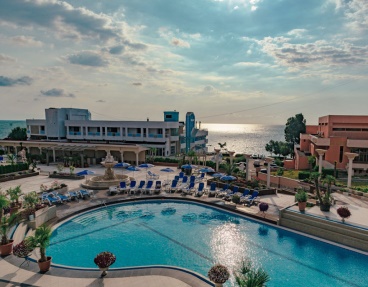 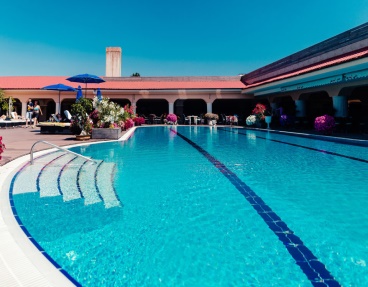 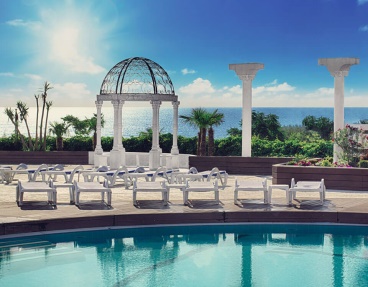 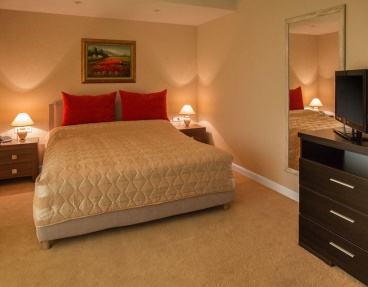 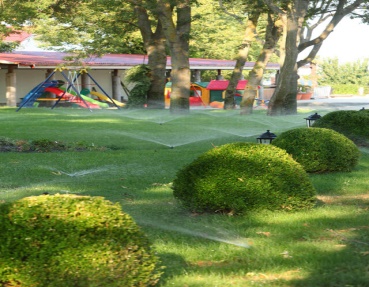 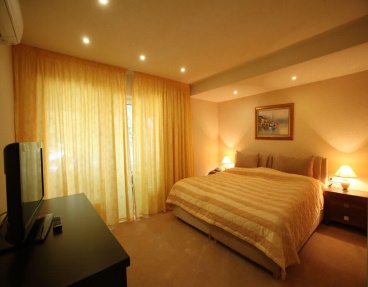 1 NOAPTE	2 NOPTI3 NOPTI350 ron	550 ron2 persoane	2 persoane750 ron2 persoanetarifele sunt pentru 2 (doua) persoane. Cazare in Camera Dubla StandardGratuitate 1 copil pana la 2 ani (cazare si MD) fara pat suplimentarPentru al doilea copil pana la 7 ani se achita 70 ron/ziPentru copii intre 7-12 ani se achita 100 ron/zi (inclus pat suplimentar) in functie de tipul de camera rezervat.tarifele sunt pentru 2 (doua) persoane. Cazare in Camera Dubla StandardGratuitate 1 copil pana la 2 ani (cazare si MD) fara pat suplimentarPentru al doilea copil pana la 7 ani se achita 70 ron/ziPentru copii intre 7-12 ani se achita 100 ron/zi (inclus pat suplimentar) in functie de tipul de camera rezervat.Rezervarile sunt nerambursabile si se achita interal in avans. Early booking 10% pentru rezervare si plata pana la 20.05Rezervarile sunt nerambursabile si se achita interal in avans. Early booking 10% pentru rezervare si plata pana la 20.05